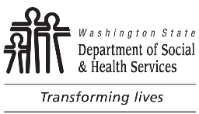 	AGING AND LONG-TERM SUPPORT ADMINISTRATION (ALTSA)	Assisted Living Facility Medication
	Observation Worksheet	AGING AND LONG-TERM SUPPORT ADMINISTRATION (ALTSA)	Assisted Living Facility Medication
	Observation Worksheet	AGING AND LONG-TERM SUPPORT ADMINISTRATION (ALTSA)	Assisted Living Facility Medication
	Observation Worksheet	AGING AND LONG-TERM SUPPORT ADMINISTRATION (ALTSA)	Assisted Living Facility Medication
	Observation WorksheetASSISTED LIVING FACILITY NAMEASSISTED LIVING FACILITY NAMEASSISTED LIVING FACILITY NAMEASSISTED LIVING FACILITY NAMELICENSE NUMBERINSPECTION DATEINSPECTION DATELICENSOR NAMELICENSOR NAMELICENSOR NAMEInspection Type:    Initial     Full     Follow up     Monitoring     Complaint:  Number      	Inspection Type:    Initial     Full     Follow up     Monitoring     Complaint:  Number      	Inspection Type:    Initial     Full     Follow up     Monitoring     Complaint:  Number      	Inspection Type:    Initial     Full     Follow up     Monitoring     Complaint:  Number      	Inspection Type:    Initial     Full     Follow up     Monitoring     Complaint:  Number      	Date      	Time:            AM       PMDate      	Time:            AM       PMDate      	Time:            AM       PMDate      	Time:            AM       PMDate      	Time:            AM       PMThis form is optional and includes sample cues for observation, interview, and record review.This form is optional and includes sample cues for observation, interview, and record review.This form is optional and includes sample cues for observation, interview, and record review.This form is optional and includes sample cues for observation, interview, and record review.This form is optional and includes sample cues for observation, interview, and record review.WACWACWACSubjectSubject388-78A-2210388-78A-2210388-78A-2210Medication ServicesMedication ServicesObserve:  Medication cartAsk:  What pharmacy is used?  Do they do monthly cycle fill?  Do you renew and process orders or does the nurse?  What information is on the MAR?  How is the MAR laid out?Review:  MARObserve:  Medication cartAsk:  What pharmacy is used?  Do they do monthly cycle fill?  Do you renew and process orders or does the nurse?  What information is on the MAR?  How is the MAR laid out?Review:  MARObserve:  Medication cartAsk:  What pharmacy is used?  Do they do monthly cycle fill?  Do you renew and process orders or does the nurse?  What information is on the MAR?  How is the MAR laid out?Review:  MAR388-78A-2220388-78A-2220388-78A-2220Prescribed Medication AuthorizationPrescribed Medication AuthorizationObserve:  Medication bottle or bingo cardsAsk:  If someone didn’t have an order for Tylenol but had a bad headache, what would you do?Observe:  Medication bottle or bingo cardsAsk:  If someone didn’t have an order for Tylenol but had a bad headache, what would you do?Observe:  Medication bottle or bingo cardsAsk:  If someone didn’t have an order for Tylenol but had a bad headache, what would you do?388-78A-2230388-78A-2230388-78A-2230Medication RefusalMedication RefusalAsk:  What do you do if someone doesn’t want their medications?Review:  Records of sample residents for medication refusal.Ask:  What do you do if someone doesn’t want their medications?Review:  Records of sample residents for medication refusal.Ask:  What do you do if someone doesn’t want their medications?Review:  Records of sample residents for medication refusal.388-78A-2240388-78A-2240388-78A-2240Non-Availability of MedicationsNon-Availability of MedicationsAsk:  What is your process for new medications or residents returning from the hospital?  What happens if the medications don’t show up?Ask:  What is your process for new medications or residents returning from the hospital?  What happens if the medications don’t show up?Ask:  What is your process for new medications or residents returning from the hospital?  What happens if the medications don’t show up?388-78A-2250388-78A-2250388-78A-2250Alteration of MedicationsAlteration of MedicationsObserve:  Medication alterations (such as crushing)Ask:  Tell me more about how you are altering the medications.  Are there any residents who have special medication needs?Observe:  Medication alterations (such as crushing)Ask:  Tell me more about how you are altering the medications.  Are there any residents who have special medication needs?Observe:  Medication alterations (such as crushing)Ask:  Tell me more about how you are altering the medications.  Are there any residents who have special medication needs?388-78A-2260388-78A-2260388-78A-2260Storing, Securing, and Accounting for MedicationsStoring, Securing, and Accounting for MedicationsObserve:  Narcotics storage, each time a medication cart is passed, pull the drawer to see if it is locked, look for any unsecured pillsAsk:  How do you account for narcotics?  What would you do if you arrived on shift and there were narcotics missing?  How do you store refrigerated medications?Review:  Narcotics book for any missing signatures.Observe:  Narcotics storage, each time a medication cart is passed, pull the drawer to see if it is locked, look for any unsecured pillsAsk:  How do you account for narcotics?  What would you do if you arrived on shift and there were narcotics missing?  How do you store refrigerated medications?Review:  Narcotics book for any missing signatures.Observe:  Narcotics storage, each time a medication cart is passed, pull the drawer to see if it is locked, look for any unsecured pillsAsk:  How do you account for narcotics?  What would you do if you arrived on shift and there were narcotics missing?  How do you store refrigerated medications?Review:  Narcotics book for any missing signatures.388-78A-2270388-78A-2270388-78A-2270Resident Controlled MedicationsResident Controlled MedicationsAsk:  Which residents control their own medications?  (Compare answer to Resident Characteristics Roster to ensure it is up to date.)  How do you assess residents’ ability to manage their own medications?Ask relevant residents:  How are your medications stored and locked?Review:  Resident Characteristics RosterAsk:  Which residents control their own medications?  (Compare answer to Resident Characteristics Roster to ensure it is up to date.)  How do you assess residents’ ability to manage their own medications?Ask relevant residents:  How are your medications stored and locked?Review:  Resident Characteristics RosterAsk:  Which residents control their own medications?  (Compare answer to Resident Characteristics Roster to ensure it is up to date.)  How do you assess residents’ ability to manage their own medications?Ask relevant residents:  How are your medications stored and locked?Review:  Resident Characteristics Roster388-78A-2280388-78A-2280388-78A-2280Medication OrganizersMedication OrganizersObserve:  Medication cartObserve:  Medication cartObserve:  Medication cart388-78A-2290388-78A-2290388-78A-2290Family Assistance with MedicationsFamily Assistance with MedicationsAsk:  What is your facility policy on family assistance with medications?  What happens if a family member no longer wants to be involved?Review:  For relevant residents, ensure there is an assessment (2100) and care plan (2130, 2140, 2290)Ask:  What is your facility policy on family assistance with medications?  What happens if a family member no longer wants to be involved?Review:  For relevant residents, ensure there is an assessment (2100) and care plan (2130, 2140, 2290)Ask:  What is your facility policy on family assistance with medications?  What happens if a family member no longer wants to be involved?Review:  For relevant residents, ensure there is an assessment (2100) and care plan (2130, 2140, 2290)388-78A-2320388-78A-2320388-78A-2320Intermittent Nursing Services SystemsIntermittent Nursing Services SystemsReview:  Nurse delegation procedureAsk:  Do you use nurse delegation?  Are there residents with nursing care needs?  How do you meet their needs?Review:  Nurse delegation procedureAsk:  Do you use nurse delegation?  Are there residents with nursing care needs?  How do you meet their needs?Review:  Nurse delegation procedureAsk:  Do you use nurse delegation?  Are there residents with nursing care needs?  How do you meet their needs?388-78A-2610388-78A-2610388-78A-2610Infection ControlInfection ControlObserve:  Handwashing or sanitizer use, or proper glove use between residents while delivering medications.Observe:  Handwashing or sanitizer use, or proper glove use between residents while delivering medications.Observe:  Handwashing or sanitizer use, or proper glove use between residents while delivering medications.388-78A-2660388-78A-2660388-78A-2660Resident RightsResident RightsObserve:  Knocking on the door when delivering medications to resident rooms, staff to resident interactions.Ask:  Do residents have the right to refuse medications?Observe:  Knocking on the door when delivering medications to resident rooms, staff to resident interactions.Ask:  Do residents have the right to refuse medications?Observe:  Knocking on the door when delivering medications to resident rooms, staff to resident interactions.Ask:  Do residents have the right to refuse medications?NotesNotesNotesNotesNotes